別紙５の６　　　　　　　　　　　　　　　　　　　　　　 　　　　　　　【 中間報告書 】令和　　年　　月　　日国際共同研究 中間報告（ 課題番号：       ）　京都大学防災研究所長　殿　　　　　　　　　　　　　　　　　　　［申請者（研究代表者）］　　　　　　　　　　　　　　　　　　　    　氏  　名　：　　　　　　　　　　　　　　　　　    　　　職　  名　：　　　　　　　　　　　　　　　　　　      　所属機関名：　        下記のとおり、共同研究の中間報告書を提出します。記課題名： 研究代表者：所属機関名：所内担当者名：研究期間：平成(令和)   年  月  日　～　令和  年  月  日研究場所：共同研究参加者数：  名 (所外  名、所内  名)・大学院生の参加状況：  名（修士  名、博士  名）（内数）・大学院生の参加形態　[               　]平成31年度　実施状況令和２年度　実施計画国際共同研究　中間報告書の記入要領研究期間が２年間の研究課題については、研究代表者は初年度終了後、本様式により中間報告書を提出してください。１．共同研究参加者数提出していただいている申請書の研究組織に追加・変更等がある場合は、『共同研究組織変更通知』を提出してください。２．大学院生の参加状況　　共同研究者及び一時的な協力者、補助者も含めた人数を記載してください。　　参加形態欄には、共同研究への参加状態を簡潔に記載してください。３．実施状況・実施計画各500字程度で記載してください。なお、中間報告書の内容は、当研究所刊行物「年報」及びＷｅｂサイトに掲載させていただきます。４．提出期限・方法提出期限　：　当該研究期間の２年度目の４月末提出方法　：　メール件名を「中間報告書○○－○○」とし提出してください。　　　　　　　　　（Word形式でメールに添付）【○○は課題番号】５．その他１）問い合わせ等は、必ず課題番号により照会ください。２）各種様式については、防災研究所ホームページをご参照ください。（http://www.dpri.kyoto-u.ac.jp/collaborative/）（報告書の提出先及び問い合わせ先）京都大学 宇治地区事務部 研究協力課 共同利用担当Tel:0774-38-3350　Fax:0774-38-3369e-mail:kyododpri.kyoto-u.ac.jp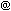 